Alla Provincia di Mantova
Ufficio Trasporto Privato
Via Principe Amedeo 3246100 - MantovaSEGNALAZIONE CERTIFICATA RELATIVA AL PERMANERE DEI REQUISITI PER L’ESERCIZIO DELL’ATTIVITÀ DI NOLEGGIO AUTOBUS CON CONDUCENTE(ai sensi dell’art. 19 Legge n. 241/1990, della Legge n. 218/2003 e del Regolamento Regionale n. 6/2014)Il/La sottoscritto/a _____________________________________________________ nato/a a ___________________________________	Prov. ( ______ ) il ____________ residente in ________________________	Prov. ( ______ ) in via _________________ n.  _________ ; C.F.  __________________________________	in qualità di	□ titolare	□ legale rappresentantedell’Impresa “ ______________________” cod. fisc. e/o p.iva _____________________con sede legale in 	_____________________ Prov. (MN) via _______________________ n. _________ ; tel. 	________________, e–mail _________________________________ e pec	____________________________oppurecon principale organizzazione aziendale (intesa come stabile organizzazione ai sensi dell’art. 162 del T.U.I.R.) in ____________________ Prov. ( ____ ) via _________________ n. __________ ; tel. ______________________, e–mail ___________________________e pec _______________________________________oppureoperante in Lombardia in via continuativa, sulla base di un contratto che prevede:□ una durata del servizio superiore a 30 giorni oppure□ la ripetizione del servizio per più di dieci volte- iscritta alla CCIAA di  ________________________	- n. Repertorio Economico Amministrativo (REA) ____________ dal _________________- n. di matricola aziendale INPS  ________________________________	- iscritta nel Registro regionale telematico delle imprese esercenti l’attività di noleggio di autobus con conducente della Regione Lombardia con il numero __________________ - che ha provveduto al versamento annuale della quota, ai fini del mantenimento dell’iscrizione al Registro regionale, pari a euro ________, in data (entro il 31 gennaio)______________SEGNALAai sensi dell’art. 19 della Legge n. 241/1990, della Legge n. 218/2003 e del Regolamento Regionale n. 6/2014il permanere dei requisiti per l’esercizio dell’attività di NOLEGGIO DI AUTOBUS CON CONDUCENTE previsti dall’articolo 3 del R.R. n. 6/2014 e, a tal fine, consapevole delle sanzioni penali previste dall’art. 76 del D.P.R. n. 445/2000 e dall’art. 19 della L. n. 241/1990 nel caso di dichiarazioni mendaci e false attestazioni, sotto la sua personale responsabilitàDICHIARAai sensi e per gli effetti degli artt. 46 e 47 del D.P.R. n. 445/2000di essere in possesso dell’autorizzazione all’esercizio della professione di trasportatore su strada di persone, come risultante dall’iscrizione nel Registro Elettronico Nazionale delle imprese di trasporto su strada, di cui al Regolamento CE n. 1071/2009 e al Decreto dirigenziale del Ministero delle Infrastrutture e dei Trasporti  n. 291 del 25 novembre 2011 e successivi atti attuativi al n. ___________ dal _________________;di avere la disponibilità, per lo svolgimento dell’attività di noleggio di autobus con conducente, di n._________  autobus – come individuati nell’Allegato 1) – che presentano caratteristiche tecniche tali da garantire il contenimento delle emissioni dei gas di scarico nel rispetto della normativa comunitaria, nazionale e regionale in materia;(nel caso di dotazione di un parco autobus pari o superiore a due unità) che gli autobus di cui al punto precedente hanno un’anzianità massima non superiore a quindici anni ad eccezione di taluni mezzi, puntualmente individuati nell’Allegato 1), già immatricolati ai fini dello svolgimento del servizio di noleggio con conducente, che saranno impiegati per lo svolgimento dell’attività non oltre la scadenza del termine di cui all’art. 11, comma 6, del R.R. n. 6/2014;che i nuovi mezzi immatricolati non avranno un’età superiore a cinque anni, fatto salvo quanto previsto all’art. 11, comma 6 del R.R. n. 6/2014;(solo per le imprese diverse da quelle di cui all’art. 11 comma 1 che non abbiano presentato istanza per l’iscrizione di diritto) che gli autobus utilizzati nello svolgimento dell’attività sono dotati di attrezzature atte a garantire la comodità e la qualità dei servizi, quali l’impianto di climatizzazione, l’impianto fonico di bordo e il cronotachigrafo digitale di cui alla normativa vigente in materia;(per le imprese aventi un parco autobus pari o superiore a dieci unità e diverse da quelle di cui all’art. 11 comma 1 che non abbiano presentato istanza per l’iscrizione di diritto) che almeno il 10% dei veicoli utilizzati nello svolgimento dell’attività è idoneo al trasporto di soggetti a ridotta capacità motoria;di avere la disponibilità sul territorio regionale di aree o strutture atte al rimessaggio dei mezzi di dimensioni compatibili con il numero dei mezzi adibiti al servizio e, in particolare, di disporre delle aree o strutture come indicate nell’Allegato 2);di possedere soluzioni tecniche finalizzate alla corretta manutenzione dei mezzi oppure di aver esternalizzato la manutenzione dei mezzi mediante la sottoscrizione di contratti di manutenzione;che il personale conducente – come individuato nell’Allegato 3) – impiegato nel servizio di noleggio, ivi inclusi titolari, soci e collaboratori familiari dell’Impresa, è in numero pari a __________________ e non inferiore al 70% del parco mezzi adibito al servizio e tutto il personale conducente è idoneo alla mansione ai sensi del D.M. del 23 febbraio 1999, n.88;che il personale conducente di cui al punto precedente è impiegato nel rispetto di quanto previsto dall’art. 6 della legge n. 218/2003 e dalle disposizioni comunitarie di cui al Reg. CE n. 561/2006;(per le imprese aventi un parco autobus pari o superiore a dieci unità) di essere in possesso di certificazione di qualità ISO 9001, di cui si allega copia, Allegato 4);che l’Impresa non è incorsa, nell’anno antecedente alla data di iscrizione al Registro regionale di cui all’art. 5 del R.R. n. 6/2014, in sanzioni, elevate anche in altri territori dello Stato italiano, che comportano il divieto di prosecuzione dell’attività, così come previsto dall’art. 9 del medesimo Regolamento;(in caso di utilizzo di autobus adibiti a servizio di linea per trasporto di persone) di essere in possesso dell’autorizzazione n. ______________ del ______________ preventivamente rilasciata da parte dell’Ente competente Provincia di Mantova, alla distrazione dei mezzi in misura comunque non superiore al numero complessivo dei mezzi immatricolati ad uso noleggio, come indicato nell’Allegato 1), nel rispetto del divieto di cui all’art. 1, comma 3, della Legge n. 218/2003 che impone di non utilizzare autobus finanziati con sovvenzioni pubbliche;di rispettare gli obblighi di cui al R.R. n. 6/2014, con particolare riferimento alle previsioni di cui agli articoli 6, 7 e 10, ivi incluso il divieto di utilizzare anche occasionalmente, autobus acquistati con contributi pubblici destinati al trasporto pubblico locale limitatamente al periodo relativo al vincolo di destinazione;di attestare la completezza e la veridicità delle informazioni e dei dati contenuti nell’elenco dei mezzi impiegati nel servizio di noleggio (Allegato 1), nell’elenco delle aree o strutture atte al rimessaggio dei mezzi (Allegato 2) e nell’elenco del personale (Allegato 3);E ALLEGA LA SEGUENTE DOCUMENTAZIONE: Elenco dei mezzi impiegati nel servizio di noleggio (Allegato 1); Elenco delle aree o strutture atte al rimessaggio dei mezzi (Allegato 2); Elenco del personale conducente impiegato nel servizio di noleggio (Allegato 3); Copia della certificazione di qualità ISO 9001(per le imprese aventi un parco autobus pari o superiore a dieci unità) (Allegato 4); Copia del documento di identità del sottoscrittore in corso di validità (Allegato 5); Copia del permesso di soggiorno (nel caso di soggetto dichiarante cittadino extracomunitario) (Allegato 6); Copia dell’attestazione del versamento dell’importo di euro _______________ ai sensi dell’art. 5, comma 6, del R.R. n. 6/2014 (Allegato 7).Informativa sul trattamento dei dati personali ai sensi dell'Art. 13 del Reg.to UE 2016/679La Provincia di Mantova utilizza i dati personali che la riguardano esclusivamente per finalità di interesse pubblico riconosciute dalla legge, anche quando li comunica a terzi. Informazioni dettagliate, anche in ordine al suo diritto di accesso e agli altri suoi diritti, sono riportate sul sito istituzionale www.provincia.mantova.it al seguente link: https://www.privacylab.it/archive.php?id=1660956&idDoc=51&idTarget=409975&output=htmlIl presente modulo può essere compilato nei campi individuati per l’inserimento dei dati. Le aree di testo standard non devono in alcun modo essere modificate e/o alterate. L’indebita modifica e/o alterazione delle aree di testo standard potranno comportare il rigetto dell’istanza presentata.Luogo e data ____________________	          	Firma _________________________  	via Principe Amedeo, 3246100 Mantovatel. 0376 204 476fax  0376 204 726lorella.mantovani@provincia.mantova.it www.provincia.mantova.it PEC : provinciadimantova@legalmail.it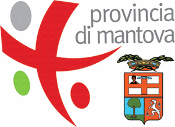 Servizio Programmazione Opere Pubbliche - Cilabili e Sicurezza Stradale - TrasportiParte riservata al protocolloCategoria: 06   Classe: 04   Fascicolo: 12